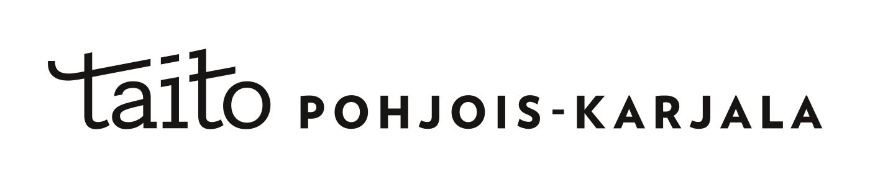 Taito Pohjois-Karjala ry:n hallitus vuodelle 2023Puheenjohtaja 	Raimo MoilainenHallituksen jäsenet	Anna-Kaisa Räsänen		Antti Ikonen		Olli Lyytikäinen		Pasi Ripatti		Sirpa Sulopuisto		Ulla Tarvainen